Сообщение о возможном установлении публичного сервитута В соответствии с п. 3 ст. 39.42 Земельного кодекса Российской Федерации администрация Устьянского муниципального района Архангельской области информирует о рассмотрении ходатайства Публичного акционерного общества «Межрегиональная распределительная сетевая компания Северо-Запада» об установлении публичного сервитута для размещения объекта электросетевого хозяйства (ВЛ-10кВ №3 от ПС «Строевская») сроком на 49 лет в отношении: земельных участков с кадастровыми номерами:- 29:18:060604:9, расположенный по адресу: обл. Архангельская, р-н Устьянский, с. Строевское;- 29:18:000000:88, расположенный по адресу: обл. Архангельская, МО «Устьянский муниципальный район», Устьянское лесничество, Плосское участковое лесничество (участок с-з «Строевской»), кварталы: 1-13, 15-17, 19-28, 30-33, 35, 36, 38-40, 42-46, 48-50, 53-60, 62-66, 68-84, 87;- 29:18:000000:2892, расположенный по адресу: Архангельская область, Устьянский район, ТОО «Строевское»;- 29:18:060901:55, расположенный по адресу: установлено относительно ориентира, расположенного в границах участка. Ориентир жилой дом. Почтовый адрес ориентира: обл. Архангельская, р-н Устьянский, с/а Строевская, д. Будрино, дом 50;2) земель, расположенных в кадастровых кварталах:- 29:18:060604, 29:18:062101, 29:18:060901.Графическое описание местоположения границ публичного сервитута:Публичный сервитут объекта электросетевого хозяйства "ВЛ-10кВ №3 от ПС «Строевская»", в кадастровых кварталах 29:18:060604, 29:18:062101, 29:18:060901, расположенного по адресу: Архангельская область, Устьянский район 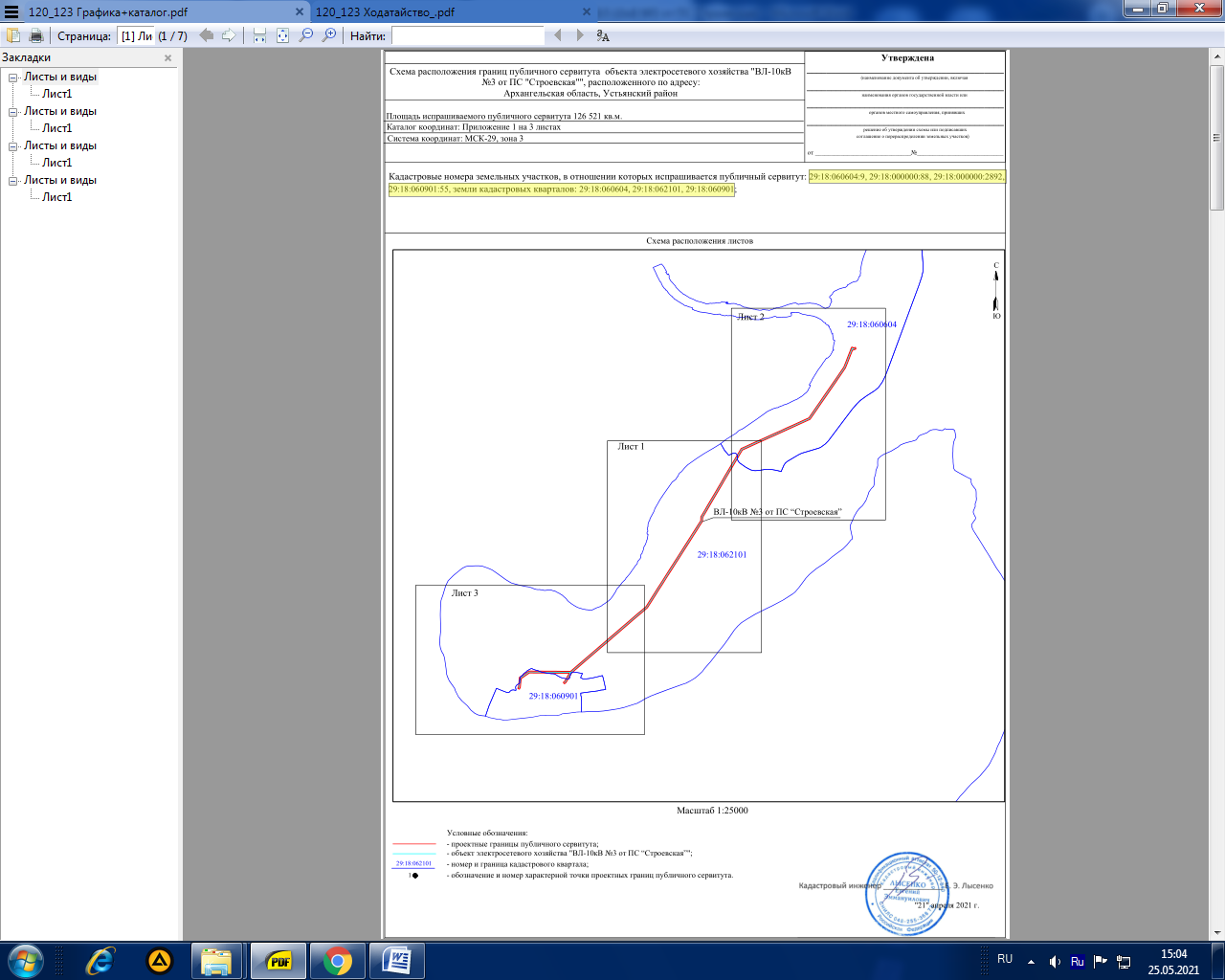 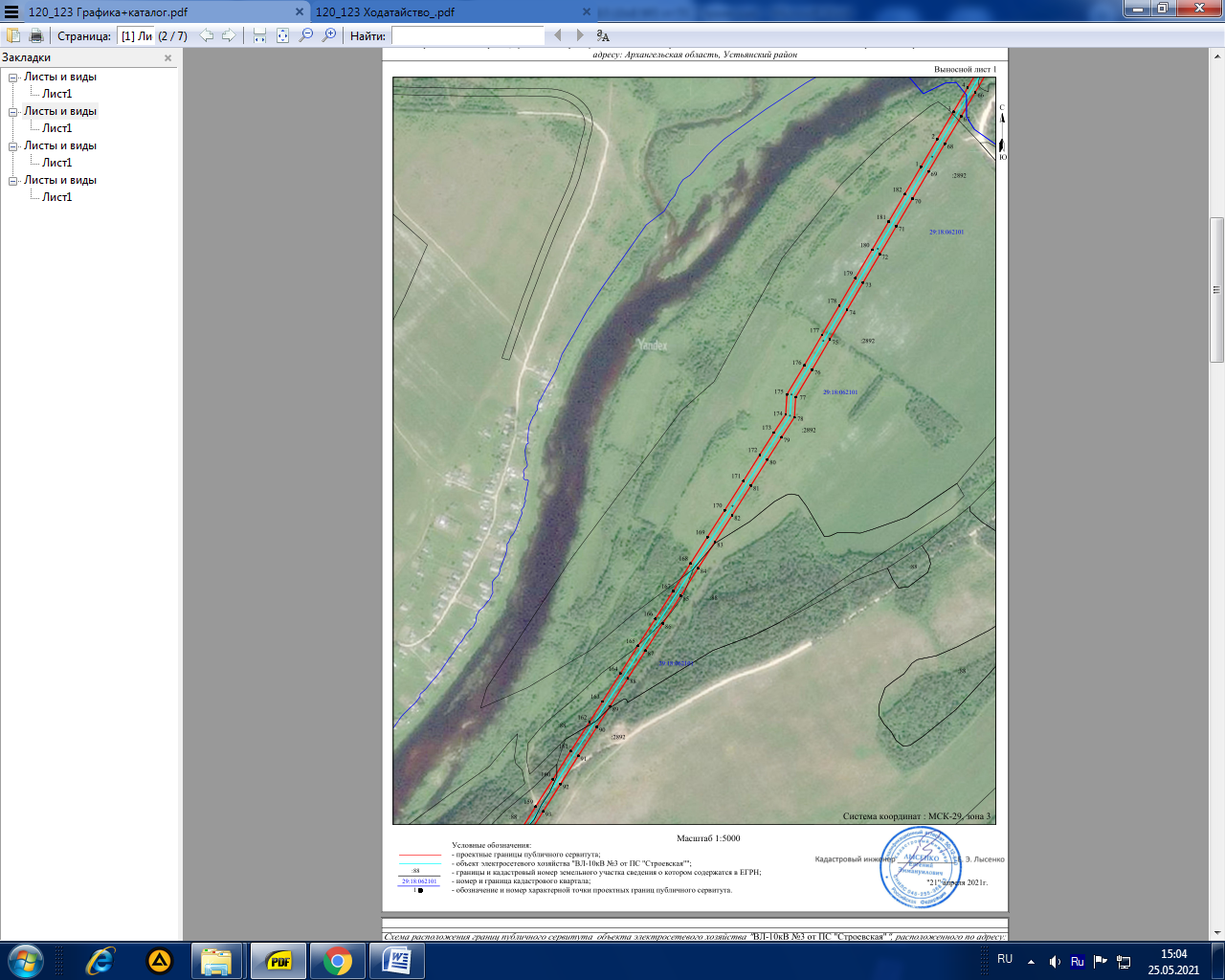 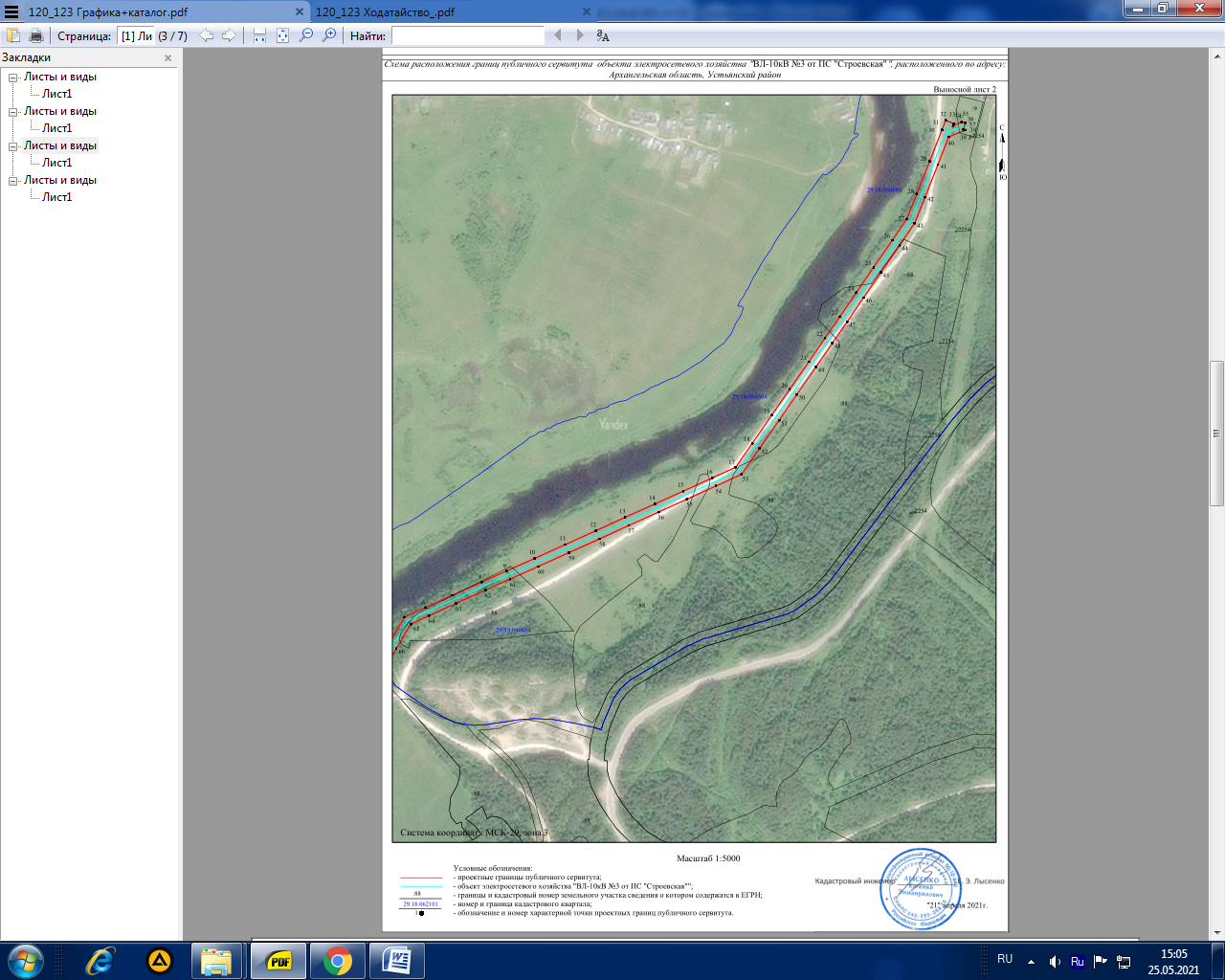 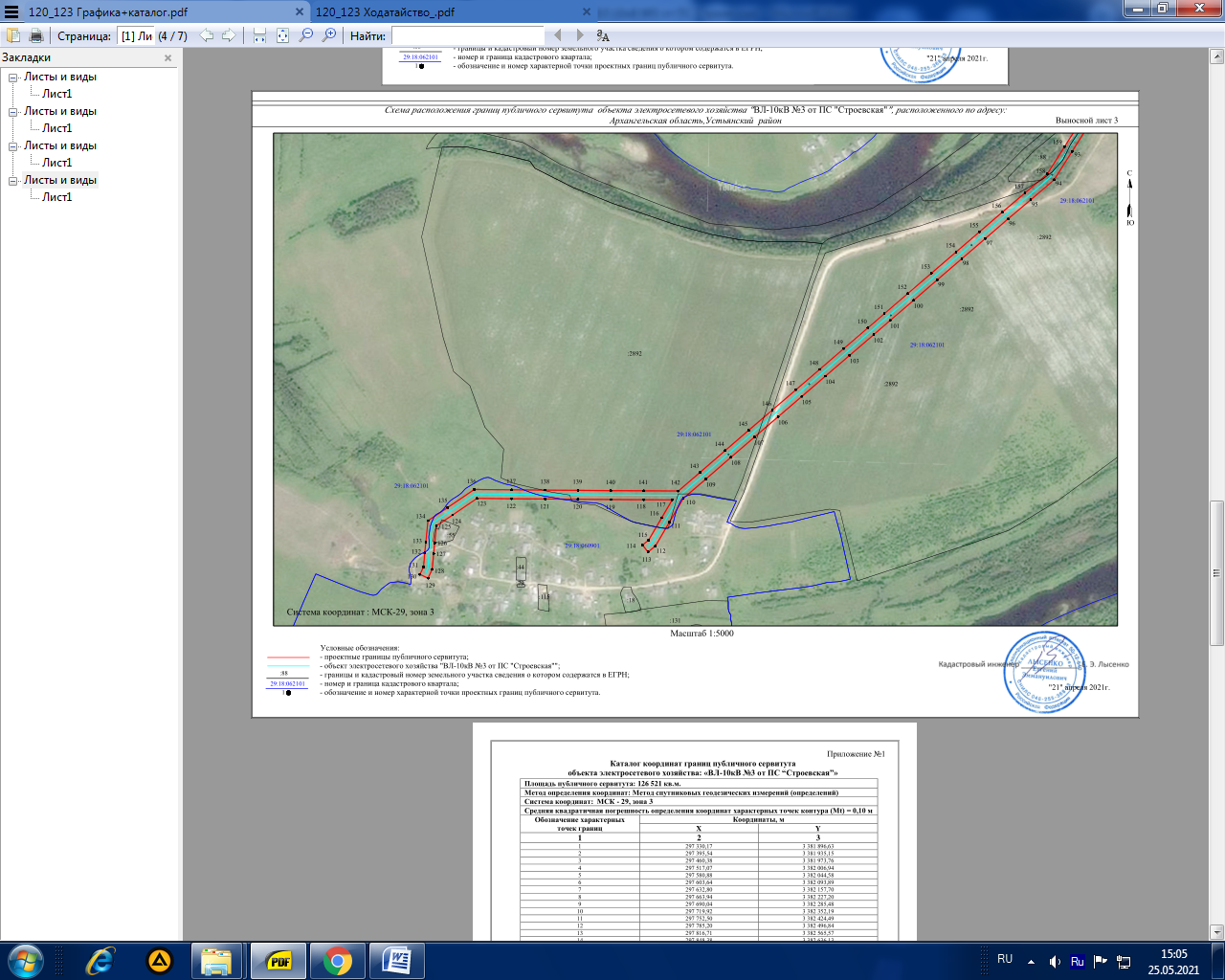 Заинтересованные лица в течение тридцати дней со дня опубликования настоящего сообщения могут ознакомиться с поступившим ходатайством об установлении публичного сервитута и прилагаемым к нему описанием местоположения границ публичного сервитута по адресу: ул. Комсомольская, д.7, рп.Октябрьский, Устьянский  район, Архангельская область, 165210   в комитет по управлению муниципальным имуществом   администрации муниципального образования  «Устьянский  муниципальный район», в рабочие дни с 08-30 до 17-00 (обеденный перерыв с 13-00 до 14-00) (официальный сайт администрации Устьянского муниципального района Архангельской области – www.ustyany.ru).Правообладатели земельных участков, если их права не зарегистрированы в Едином государственном реестре недвижимости, в течение тридцати дней со дня опубликования настоящего сообщения могут подать заявление об учете их прав (обременений прав) на земельный участок с приложением копий документов, подтверждающих эти права (обременения прав), с указанием почтового адреса и (или) адреса электронной почты.